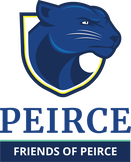 Peirce Service Organization (PSO) Meeting MinutesOctober 8, 2021Welcome and IntroductionsFolks introduced themselves around the table – it was a great turn out!  We’re glad so many parents continue to join us.Join the PSO!​We welcome any Peirce parent to join our meetings and become a PSO member. Our meetings take place the second Friday of each month, in person, in the basement of the Edgewater Baptist Church on Hollywood and Glenwood (entrance is on Glenwood).  Even if you can’t attend all the meetings, we still welcome you to get involved.  If you have ideas of activities you’d like to see, or events you’d like to lead or support, feel free to email us at peircevolunteers@gmail.com. Recap of the Purpose of PSO​We quickly recapped the purpose of our group: PSO helps foster connection and collaboration among the members of the Peirce community. We plan events and activities throughout the school year to support the faculty, students, and families of Peirce.  Some of the key things we do are the Room Rep program, family and parent events, Teacher Appreciation Weeks, and beautification efforts such as Playground Clean-up, painting and gardening, and many other things. Current ActivitiesRoom RepsThe purpose of Room Reps are to build engagement among the school community, help families get involved in classrooms as volunteers, and work with other parents to coordinate appreciations/gifts for teachers and staff.  The Room Rep program kicked off last week with orientations both in person and virtually.  If you missed those and/or have questions, feel free to email Jill Garvey (jillvgarvey@gmail.com) and/or April Browning (april.browning.mcgroaty@gmail.com).   If you would like to be a Room Rep for your child’s class and you haven’t signed up yet, complete this online form: https://bit.ly/21-22PeirceRoomReps.  Jill and/or April will be in touch with more information soon. Current Room Reps – you can reach out to your classroom teacher now with an introduction email letting them know you will be the Room Rep this year, and start the dialogue of how you will work together.Beautification Committee	Painting 4-Sqaure Court and other games: Ashley Heins-Elwood is leading this work, she has approval from Ms. Zaimi to repaint the 4-Square Courts and possibly add some other fun games.  Ashley has consulted with Nora Hughes, who has done a tremendous amount of painting across Peirce, and Coach Mike, our lead recess coach, and they are aware and onboard.  Ashley is looking to create a sub-committee to help source and do the actual painting.  The date of the painting is TBD, but the team will seek to complete this on a day when school is not in session. If you are interested in helping, please contact Ashley at (ashleyheins@gmail.com).  Chad Curry is also working with Ms. Zaimi and a local artist to have a large mural along the basketball courts.  Chad and Ashley will connect to ensure their work complements and does not conflict with each other. Playground Clean-up continues every Monday morning right after drop-off.  Our next clean-up will be on Tuesday, October 12 (there is no school on Monday the 11th as it is Indigenous People’s Day).  The following week we’ll move our clean-ups back to Monday as normal.  Led by parents Tracy Didriksen and Erin Snow, we welcome anyone to join our team.  We pick up trash on the playground, field, garden area, and the front of the school, and we provide the gloves, garbage bags and hand sanitizer – look for these items on the northern-most bench on the playground.  We will be there every week through the school year as long as the weather cooperates. Please join us anytime!Parent Group MixerThe leads of each Parent Organization at Peirce (Racial Equity Parent Group (REP), Peirce Service Organization (PSO), Friends of Peirce (FOP), and Bilingual Advisory Council (BAC)) will meet on the field with coffee on Friday, October 15th, right after drop-off.  All parents are welcome to join!  It’s a great opportunity to learn who the different parent groups are, what they do, and how to get more involved.  If you’ve been interested in meeting more parents and getting more involved at school, but haven’t been sure how to get started, this event is for you.  Hope to see you there!Peirce Fall FestivalFriends of Peirce (FOP) and the Peirce Service Organization (PSO) are looking to host a fall festival, tentatively planned on the school field on Saturday, October 23rd.  There will be pumpkins, taffy apples, and other items for sale, and there will be fun games and activities for all.  Ashley Heins-Elwood and Michelle Platts are leading a sub-committee to make this all happen; if you’re interested in joining them, contact Ashley (ashleyheins@gmail.com). Several details first need to be approved and confirmed, and then this event will be communicated to the Peirce Community.  Parent’s Night Out – Parent Mixer @ Cesca’sPlease join us for a night of cocktails, appetizers and conversation on Wednesday, October 13th at 6:00pm at Cescas Margarita Bar and Grill at 5403 N. Clark.  If you’re a member of the Parents of Peirce Facebook Page, you can find the event posted there, review more details, and RSVP.  Calendar of Upcoming EventsMonday 10/11 - No School – Indigenous People’s DayTuesday 10/12 8am - Playground Clean-up (in person)Tuesday 10/12 6:30pm - FOP October Meeting (virtual)Wednesday 10/13 6pm - Parent Mixer @ Cesca’s (in person)Friday 10/15 8am - Parent Group Mixer on the FieldFriday 10/15 9am - Special Education Information Session (virtual)Monday 10/18 8am - Playground Clean-up (in person)Tuesday 10/19 9am - Primary Years Program (PYP) Behind the Scenes Info Session (virtual)Thursday 10/21 6pm - Local School Council (LSC) October Meeting (in person)Saturday 10/23 - Peirce Fall Festival (in person)Monday 10/25 8am - Playground Clean-up (in person)Monday 10/25 9:30am - Coffee with the Principal (virtual)Friday 10/29 - Halloween Parade (in person)Thursday 11/4 - End of Quarter 1Friday 11/5 - No School – Professional Development DayTuesday 11/9 6:30pm - Friends of Peirce (FOP) November Meeting Thursday 11/11 - No School – Veteran’s Day